ТАБЛИЦА РЕЗУЛЬТАТОВПервенства Ленинградской области по баскетболу среди юношей 1999 г.р. и моложе11-12 октября 2014 годаПоселок имени МорозоваГруппа А                                                                                 Группа БИгра за 5-6: Сосновый бор - Волосово     43:40                                          Итоговое положение команд: 1-Выборг;Игра за 3-4: Кингисепп - Всеволожск-2   53:16                             2-Всеволожск-1;3-Кингисепп; 4-Всеволожск-2;Игра за 1-2: Выборг  -  Всеволожск-1       64:42                                                              5-Сосновый бор; 6-ВолосовоИсполнительный директор ОО «РС ФБЛО»                                                                                                 Володин А.А.№КОМАНДА123очкиместо№КОМАНДА456очкиместо1Волосово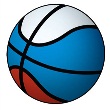 64:24279:92434Выборг49:22270:312412Всеволожск-124:64151:132315Кингисепп22:49139:192323Всеволожск-29:79113:511226Сосновый бор31:70119:39123